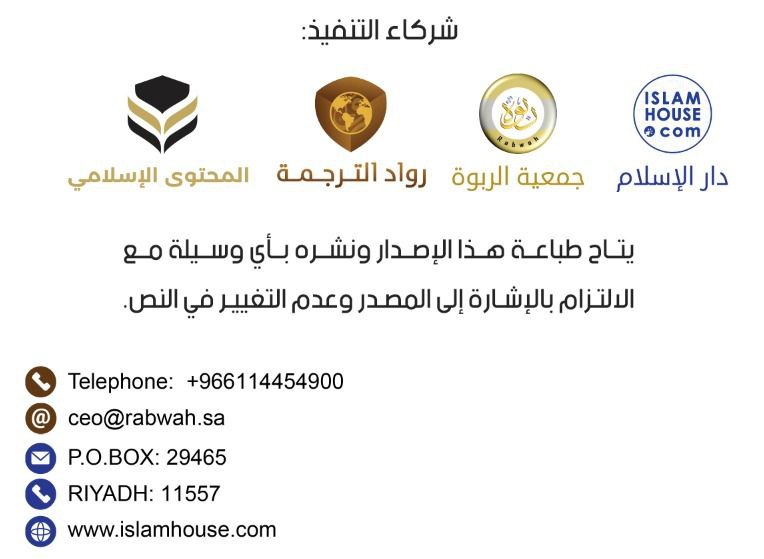 奉至仁至慈真主之名伊斯兰教的使者穆罕默德 - 愿主福安之 -伊斯兰教的先知穆罕默德｛1｝- 愿主福安之 - 生平简历。在简历中，我阐释了他的名称、血统、家乡、他的妻子们、他所号召的使命、他为圣的迹象、他的教法和他的对手对他所持的立场。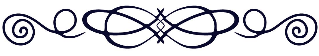 1- 他的姓名、血统以及出生和成长的故乡伊斯兰教的使者就是穆罕默德·本·阿布杜拉·本·阿布杜·穆塔里布·本·哈希穆，是易斯梅尔·本·易布拉欣 - 愿主福安之 - 的后裔。 真主的先知易布拉欣 - 愿主福安之 - 从叙利亚来到麦加，同他一起来的还有他的妻子哈吉尔，以及还在摇篮的儿子伊斯玛易勒。他遵从崇高伟大真主的命令，让他们住在麦加。当孩子长大时，先知易布拉欣 - 愿主福安之 - 来到麦加，他和他的儿子伊斯玛易勒 - 愿主福安之 - 建造了克尔白天房。围绕天房的人越来越多，麦加成为了崇拜养育全世界的真主，以及想要履行朝觐的人们的目的地。人们持续了几个世纪以易布拉欣 - 愿主福安之 - 的方法崇拜真主，认主独一。 然后，在此之后陷入了偏离。当时，阿拉伯半岛的情况如同世界上其它国家的情况一样，多神崇拜盛行：如崇拜佛像、杀害女婴、欺压妇女、说假话、饮酒、犯罪、侵占孤儿的钱财和放高利贷… 伊斯兰教的先知穆罕默德·本·阿布杜拉，伊斯玛易勒·本·易布拉欣 - 愿主福安之 - 的后裔，于公元571年出生于这一地区的这种环境。他的父亲在他出生以前就去世了，他的母亲在他六岁时去世，由他的叔叔艾布·塔里布抚养他。他是一个贫穷的孤儿，自食其力。2- 与吉庆的妇女结为吉庆的婚姻当他25岁时，与麦加的一名妇女结婚，她就是海迪哲·宾特·胡瓦里德 - 愿主喜悦之 - 。她为他生育了四个女儿和两个儿子。他的两个儿子在幼年时去世。他和妻子及其家庭相亲相爱，他的妻子海迪哲非常喜爱他，同样，他也非常喜爱他的妻子。乃至于她去世多年后仍不能忘怀，他宰一只羊，都要分一些肉给海迪哲的朋友们，以示对她的尊重和记念，保持对她的喜爱。3- 启示开始使者穆罕默德 - 愿主福安之 - 自从真主造化他以来，一直具有美好的品德。他的民众称他为诚实可信者，他曾经和他们一起参与善功，恼怒他们的多神崇拜之事，不参与他们的这些事务。当他在麦加四十岁时，真主选择他作为一名使者。哲布立勒 - 愿主福安之 - 天使来到他这里，降示的第一段经文就是真主所说：(اقْرَأْ بِاسْمِ رَبِّكَ الَّذِي خَلَقَ (1) خَلَقَ الْإِنسَانَ مِنْ عَلَقٍ (2) اقْرَأْ وَرَبُّكَ الْأَكْرَمُ (3) الَّذِي عَلَّمَ بِالْقَلَمِ (4) عَلَّمَ الْإِنسَانَ مَا لَمْ يَعْلَمْ (5)) [سورة العلق:1-5] “你应当奉你的创造主的名义而宣读，（1） 他曾用血块创造人。（2） 你应当宣读，你的主是最尊严的，（3） 他曾教人用笔写字，（4） 他曾教人知道自己所不知道的东西。（5） ｛血块章：1-5｝ 然后，他胆战心惊地来到他的妻子海迪哲 - 愿主喜悦之 - 那里，告诉她这一消息。她安慰他，并和他一起来到她的堂弟瓦拉格·本·奴菲里那里 - 他是一名基督教徒，念诵《讨拉特》和《引支勒》 - 。海迪哲对他说：堂弟，你听你侄儿的念诵。瓦拉格便问他：我的侄儿，你怎么啦？真主的使者 - 愿主福安之 - 就告诉了他发生的一切，瓦拉格对他说： “这是真主降示穆萨的律法，我若是个年轻小伙子该有多好！我希望当你的族人驱逐你时我还在世。真主的使者说：他们会把我赶出家乡吗?瓦拉格回答：是的，我若在世，必助你一臂之力，让你取得胜利。”｛2｝在麦加，《古兰经》持续降示，哲布立勒 - 愿主福安之 - 从养育世界的主那里将经文降示给他。随后将详细阐释这一使命。他持续给他的民众宣传伊斯兰教，他们排斥他，与他为敌，他们以金钱和王权作为交换条件，让他放弃这一使命，他拒绝了所有这一切。他们就像对他之前的使者一样，说他是：魔术师，骗子和造谣者。他们把他关起来，殴打他尊贵的身体，迫害他的追随者。 使者 - 愿主福安之 - 持续在麦加宣传信仰真主。他前往朝觐集会和阿拉伯人的季节性市场，在那里向人们介绍伊斯兰教。他既不想要今世，也不想要王权，更不想使用刀剑。他没有权利，也不是国王。他在第一次宣教时就宣布挑战，让他们拿来与《古兰经》一样的章节，他以此不断挑战他的对手。所有归信的圣门弟子 - 愿主福安之 - 都归信了他。真主在麦加以《古兰经》伟大的章节使他得以尊贵，即夜行到耶路撒冷，然后，从那里登宵。众所周知，真主将伊勒亚斯和麦西哈先知 - 愿主福安之 - 升上了天。这在穆斯林和基督教徒那里都有记载。 先知 - 愿主福安之 - 在天上接到来自真主关于礼拜的主命，也就是现在穆斯林每天的五次礼拜。在麦加还有另外一个伟大的迹象，即指月成半，以便让异教徒看到这种现象。古莱氏异教徒利用一切手段来追捕他，他们对他怀有恶意并疏远他。顽固地要求各种迹象，利用犹太人向他们提供论据，帮助他们与他辩论，使人们远离他。当古莱氏异教徒继续迫害信士时，先知 - 愿主福安之 - 允许他们迁徙到埃塞俄比亚。先知 - 愿主福安之 - 对他们说：那里有一个公正的国王，他不会压迫任何人，他是一名基督教国王。有两批人迁徙到达埃塞俄比亚时，他们把先知穆罕默德 - 愿主福安之 - 带来的宗教介绍给了纳加什国王。他说：以真主发誓，这和穆萨 - 愿主福安之 - 所带来的，确是出自同一明灯，他的民众同样对他和他的弟子们不断地伤害。在那个时节信仰他的人们，是来自麦地那的一伙人，他们向他效忠加入伊斯兰教并援助他。当他到达他们的城市时，这座城市当时被称为“叶斯里布”，他允许留下的人们从麦加迁徙到麦地那。他们就迁徙了，伊斯兰教在麦地那传播，直到各家各户都信奉了伊斯兰教。先知 - 愿主福安之 - 在麦加度过了十三年，宣传真主的宗教。真主允许他迁徙到麦地那，他 - 愿主福安之 - 就迁徙，并持续宣教。在此期间逐渐降示伊斯兰教法。他开始向部落的首领和国王派遣他的信使，向他们宣传伊斯兰教。他派遣信使去的有：罗马、波斯和埃及国王。在麦地那发生了日食，人们惊恐不已，当时正值先知 - 愿主福安之 - 的儿子易布拉欣去世之日，人们便说：太阳由于易布拉欣的去世而亏损。先知 - 愿主福安之 - 说： “太阳和月亮不会由于某个人的出生和去世而盈亏，它是真主的迹象，崇拜者以此而敬畏真主。”｛3｝ 如果先知 - 愿主福安之 - 是个撒谎者，他就会马上以他的谎言而吓唬别人，他就会说，太阳由于我儿子去世而亏折了。所以，他怎么会是撒谎者呢。真主以完美的品德美化使者 - 愿主福安之 -。真主形容他说：(وَإِنَّكَ لَعَلَىٰ خُلُقٍ عَظِيمٍ). “你确是具备一种伟大的性格的。” ｛笔章：4｝ 他曾经以所有的美德而被人称呼，比如诚实、忠诚、勇敢、公正和履约等，即使是对敌人也是如此。他慷慨大方，喜欢向贫穷者、寡妇和需要帮助的人施舍，积极地赠送他们礼物，并对他们表示同情和谦恭。乃至于有一个陌生人来找使者 - 愿主福安之 -，他不认识使者，而使者就在圣门弟子之间，他问圣门弟子 - 愿主喜悦之 -：“你们谁是穆罕默德？”他的生平就是他与所有人完美交往的标志：无论远近大小，也无论是男女甚至是动物和飞禽，都一视同仁地公正和诚恳对待。当真主为他完美了宗教，使者 - 愿主福安之 - 完全地履行了他的使命，于六十三岁时去世，其中为先知前四十年，二十三年为先知和使者。 他 - 愿主福安之 - 埋葬在麦地那，他没有留下任何资金和遗产，只有他当时身穿的一袭白袍。留下的一块地施舍供过路者使用。｛4｝信奉伊斯兰教，相信他并向他效忠的人数众多。在他去世前大约三个月，和他一起去履行辞别朝觐的人们超过十万。也许这就是他的宗教保留和传播的奥秘之一。他的弟子们是他在伊斯兰教的价值观和原则基础之上培育成长的，他们是公正、奉献、虔诚和忠诚的最好的圣门弟子，为他们所信仰的这一伟大宗教而奉献。他的弟子们 - 愿主喜悦之 - 中最具信仰、学识、善功、虔诚、忠诚、奉献、勇敢和慷慨的人是：艾布·白克尔·逊迪格、欧麦尔·本·哈塔布、奥斯曼·本·奥法和阿里·本·艾布·塔里布。他们是最早信仰并相信他的人们，他们是在他之后的哈里法，在他之后扛起了宗教的旗帜。他们没有任何先知的特性，他们只是圣门弟子 - 愿主喜悦之 - ，除此以外，并无任何特殊。真主以他所讲的语言保存了对他的记录，他的圣行、经历和言行。历史上没有一个人的生平如同他 - 愿主福安之 - 的一样被保存，甚至连他是如何睡觉、吃喝和欢笑都保存下来？ 他如何与家人相处？ 他的一切都记录在他的传记里，他是一名使者，没有任何神性，不掌握对他自己的祸福。4- 他的使命在世界各地盛行多神崇拜、不信教和愚昧之时，真主派遣了穆罕默德 - 愿主福安之 -。在大地上，除了少数有经典者以外，没有人崇拜独一无二的真主。真主派遣他的使者穆罕默德 - 愿主福安之 - 作为封印的先知和使者。真主以对全世界的正道和真理的宗教而派遣了他，以彰显整个宗教，并将人们从多神崇拜、不信教和愚昧的黑暗中拯救出来，到达认主独一和信仰的光明。他的使命就是完成之前众先知 - 愿主福安之 - 的使命。他所宣传的就是众先知和使者 - 愿主福安之 - 所号召的：努哈、易布拉欣、穆萨、苏莱曼、达吾德和尔萨。他们信仰的真主就是造化的、给予的，使人生使人死的，掌握一切的主。他是安排一切的、怜悯的、仁慈的主。真主造化了宇宙万物，包括我们能够看到和我们看不到的。除了真主以外的所有一切都是真主的造化。他还号召崇拜独一的真主，放弃崇拜真主以外的。明确指出真主是独一的，在功修、掌管、造化和安排中没有任何匹敌。解释了崇高的真主没有生产，也没有被生产，他没有任何匹敌和相似者。在真主的被造中没有他的替代和类似者。他号召信仰天启经典，如易布拉欣和穆萨 - 愿主福安之 - 的苏哈福，讨拉特、宰逋尔和引支勒。他还号召信仰所有的使者 - 愿主福安之 -，认为否定一名先知者，就是否定所有的先知。他给所有的人以真主的怜悯而报喜。真主使他们在今世得以满足。真主是养育的、普慈的主。真主是将众生从坟墓复生后清算他们的独一的主。他是将信士的一件善功回赐十倍，而将一件坏事只同等惩罚的主。信士在后世享有永恒的恩典。不信教者，做坏事者将受到今后两世的惩罚。使者穆罕默德 - 愿主福安之 - 在他的使命中，没有颂扬他的部落、他的国家或他自己的荣耀，而是在《古兰经》中提到了努哈、易布拉欣、穆萨和尔萨先知 - 愿主福安之 - 的名字。提到他们的名字比他的名字次数还要多。他母亲的名字和众妻室的名字在《古兰经》中都没有提到，而穆萨母亲的名字在《古兰经》中不止一次提到，麦尔彦 - 愿主福安之 - 的名字在《古兰经》中提到了35次。使者穆罕默德 - 愿主福安之 - 在任何违背教法、理智和天性的事情，或者正直的品德所不齿的任何事情上都是被保护不犯错的，因为众先知 - 愿主福安之 - 在接受真主的使命中是被保护不犯错的，他们被派遣向真主的仆人传达真主的命令。众先知不具备任何养育性或者神圣性，他们是像其他人一样的凡人，崇高的真主以使命而启示他们。最能证明使者穆罕默德 - 愿主福安之 - 的使命是来自真主的天启的是，它直到今天仍然存在，如同他在世一样。有十多亿穆斯林履行他们的教法义务，如礼拜、天课、斋戒和朝觐等，没有任何的变动或篡改。5- 他的为圣，及其标志和证据真主以证明先知们为圣的迹象而援助他们，并为他们的使命提供论据和明证。真主给每一名先知都带来了各种迹象，足以让人们信仰与其类似的迹象。为众先知带来的最伟大的迹象，就是我们的先知穆罕默德 - 愿主福安之 - 的各种迹象。真主给他带来了《古兰经》，它是众先知的各种迹象中永存直到复生日的迹象。如同真主以许多伟大的迹象（奇迹）援助他一样。使者穆罕默德 - 愿主福安之 - 的迹象有许多，其中包括：登宵，指月为半，在人们遭遇干旱之后，祈求真主降雨滋润人们，雨下了好几次。让少量的食物和水增多，许多人从中吃喝。告诉他过去的幽玄，没有人知道其细节，真主告诉他，如众先知 - 愿主福安之 - 和他们民众的故事，还有山洞里的人的故事。告诉他将来的幽玄，崇高的真主告诉他以后将要发生的，如火的消息，它从黑贾兹地上冒出，甚至叙利亚地区的人们都能看到，人们争相建筑高楼大厦。真主使他满足并从人们中保护他。实现他对弟子们的承诺，如他对他们说： “波斯人和罗马人一定会对你们敞开大门，他们的财富一定会用于主道。”真主以天使援助他。众先知 - 愿主福安之 - 以使者穆罕默德 - 愿主福安之 - 为圣而向他们的民众报喜而援助他。向他们的民众报喜的包括穆萨，达吾德，苏莱曼，尔萨 - 愿主福安之 -，以及以色列后裔的其他先知们。以健全的思想能够信服的理性证据和举例｛5｝而援助他。这些迹象、证据和例子是在《古兰经》和《圣训》中提到的，他的迹象不胜枚举。想要仔细了解者，可以参考《古兰经》、《圣训》和先知生平，因为其中有关于这些迹象的确切消息。如果这些伟大的迹象没有发生，那么，他的对手，包括古莱氏的不信教者，以及在阿拉伯半岛的犹太教徒和基督教徒，一定会抓住机会，说他是撒谎者，并警告人们。《古兰经》是真主降示给使者穆罕默德 - 愿主福安之 - 的经典。它是养育全世界的真主的经典。真主挑战人类和精灵，拿来和它相似的一本，或者拿来与其相似的一章，这一挑战直到今天仍然成立。《古兰经》回答了数百万人茫然的许多重要问题。伟大的《古兰经》以它降示时的阿拉伯语被保存至今，一个字也没有遗漏，并被印刷并传播。它是一部伟大的，奇迹般的经典，是传达给人类的最伟大的经典，值得阅读，或者阅读其内容译解。谁要是错过了学习并信仰这部经典，他就失去了一切美好的东西。 使者穆罕默德 - 愿主福安之 - 的圣行、他的指引和生平，是按照连续的、可靠的传述者保存和传述的，它以使者穆罕默德 - 愿主福安之 - 所说的阿拉伯语印刷成册，好像他就生活在我们中间，并被翻译成许多语言。《古兰经》和使者 - 愿主福安之 - 的《圣训》，二者是伊斯兰教律例和立法的唯一来源。6- 使者穆罕默德 - 愿主福安之 - 带来的教法使者穆罕默德 - 愿主福安之 - 带来的教法就是伊斯兰教法，它是封印的天启教法，是神圣的使命。就其本质而言，它与之前众先知的教法相似，即使内容不同。伊斯兰教法是完美的教法，它适用于各个时代，各个地方，有益于人们的今后两世。它包括了崇拜养育世界的主而应该履行的所有功修，例如礼拜和天课。为人们阐释了允许和禁止的财产、经济、社会、政治、战争和社交，以及其它在人们的日常生活中所需要的一切。这部教法保护人们的宗教、生命、名誉、金钱、思想和后代，包含了所有的美德和公正，警告了所有的低贱和邪恶，呼吁人的尊严、中正、公正、忠诚、整洁、完美和友爱。让人们向善，避免流血，热爱国家的和平，禁止恐吓人们，以及非正义的威慑。使者穆罕默德 - 愿主福安之 - 以各种形式对暴虐和腐败宣战，反对迷信、孤立和威胁。使者穆罕默德 - 愿主福安之 - 阐释了真主赐予人类 - 男人和妇女 - 的尊严。他们享有充分的权利，对自己的所有选择、工作和行为负责，并对任何伤害自己或他人的行为负责。在信仰、责任、惩罚和回报方面，男女一视同仁。在这部伊斯兰教法中，特别关注作为母亲、妻子、女儿和姐妹的妇女。使者穆罕默德 - 愿主福安之 - 带来的教法，就是保护理智，禁止一切有害的，如饮酒。所以，伊斯兰教是一道光明，它为思想照亮了道路，让人们明白无误地崇拜养育他们的主。伊斯兰教法提高了思想的地位，使思想成为人们责成的准则，把思想从迷信和多神崇拜的枷锁中解放出来.伊斯兰法律尊重正确的科学，鼓励纯粹的科学研究，呼吁对自我和宇宙的关注和思考。正确的科学结论与使者 - 愿主福安之 - 所带来的没有冲突。在伊斯兰教法中，没有性别歧视，也没有对民族的偏好，在伊斯兰教法面前人人平等，因为所有人从根本上都是平等的，没有性别和民众的优劣，只有虔诚之分。使者穆罕默德 - 愿主福安之 - 告诉我们，每一个人都以其天性而生，没有一个人生来是有错的，也不会生来就继承别人罪责。在伊斯兰教法中，真主规定了忏悔：即一个人托靠真主，抛弃罪恶。加入伊斯兰教就消除他之前的罪恶，忏悔消除了他之前的罪行。所以，没有必要在人的面前承认一个人的罪行。在伊斯兰教中，人与真主的关系是直接的，不需要任何人来充当你与真主之间的中介，因为伊斯兰教禁止我们将人类作为神明，或与真主共享其养育性和神圣性。先知穆罕默德-愿主福安之-所带来的伊斯兰教法废除了以前的所有教法，因为穆罕默德 - 愿主福安之 - 带来的伊斯兰教法，是来自于真主，是最后一部教法直到复生日，它是针对所有人的教法。因此，它废止了以前的法律，正如以前的部分教法废止另一部分一样。真主不接受伊斯兰教以外的法律，也不接受除使者穆罕默德 - 愿主福安之 - 所带来的伊斯兰教以外的宗教。凡是信仰非伊斯兰教的都不会被接受，任何想了解这一教法律例细节者，都可以在介绍伊斯兰教的权威书籍中找到。伊斯兰教法的目标 - 它和所有天启使命的目标一样 - ：即真理的宗教使人类得以升华，使他成为养育全世界真主的虔诚仆人，将人从崇拜人和物质，或者迷信的奴役中得到解脱。伊斯兰教法适用于任何时候和任何地方，它与人类的正当利益没有冲突，因为它是从真主那里降示的，真主知道人们需要什么。人们需要一部有利于自己的教法，而不是与人类利益相互矛盾的教法，也不是人为的教法，人们是真主教法的接受者。真主引导人们走上美好与正直的道路，如果他们以教法而裁决，他们的正义就会得到伸张，就会从彼此的不义中得到解脱。7- 他的对手的立场和对他的作证毫无疑问，每一位先知都有反对他的对手，他们阻止他的宣教，阻拦人们信仰他。真主的使者穆罕默德 - 愿主福安之 - 在他在世和去世后，都有许多敌人，真主援助他战胜了所有的敌人。其中许多人 - 过去的和现在的 - 相继作证他是先知，他带来了像以前的众先知 - 愿主福安之 - 一样的，他们知道他是对的，但是，许多原因阻止了他们相信他，如贪婪权力、对社会的恐惧，或者失去他在地位中获取的钱财等。一切赞颂，全归真主 - 养育全世界的主！穆罕默德·本·阿布杜拉·萨哈姆博士 撰写伊斯兰研究学系/信仰学教授 （前）沙特国王大学，教育系沙特阿拉伯 利雅得